«Мектепке жол» платформасын толтыру бойынша іс-қимыл алгоритмі1. Қадам. Мекенжай өрісінде www.atamekenim.kz теру қажет 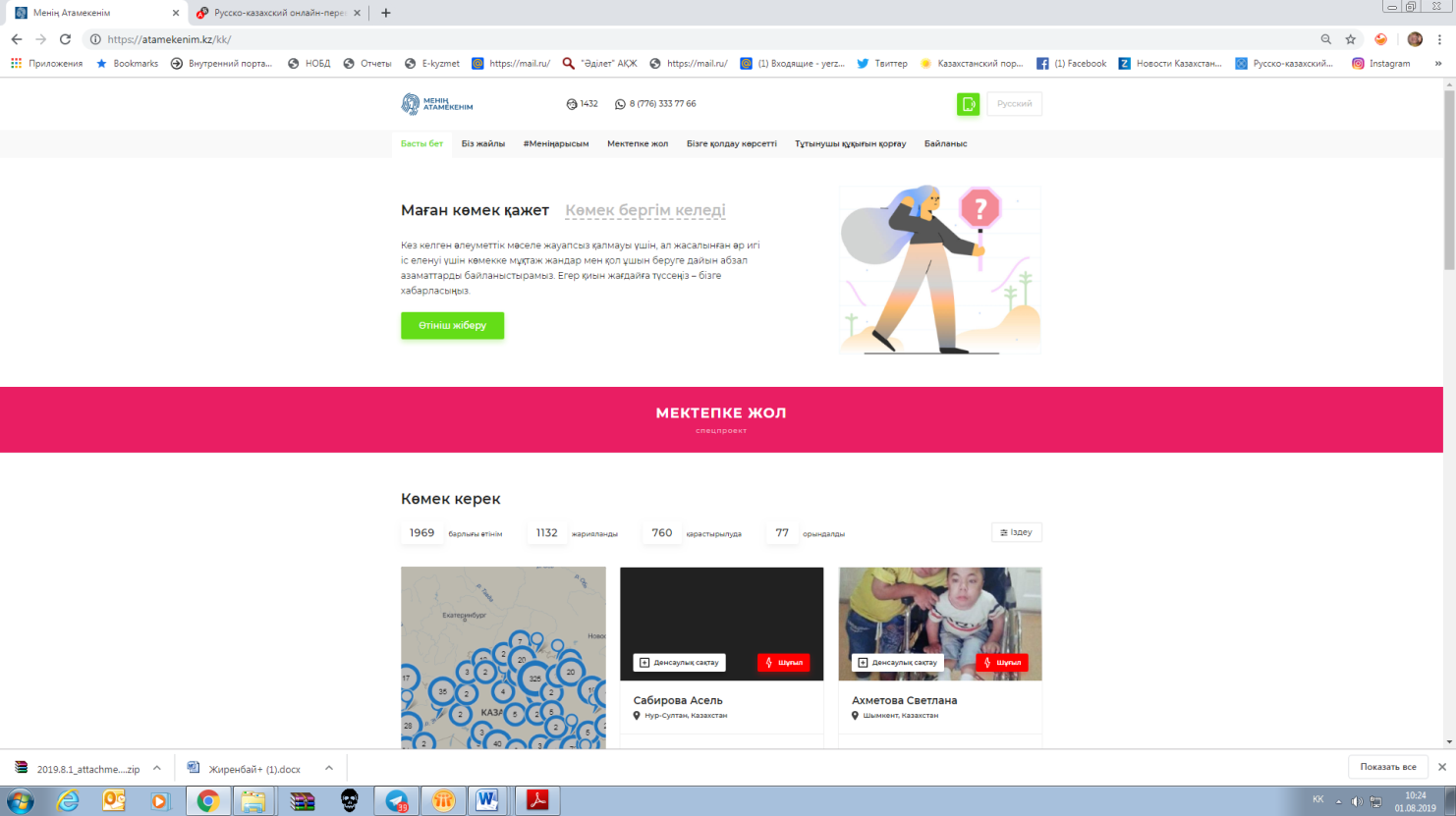 2. Қадам. «Мектепке жол» қойындысын таңдау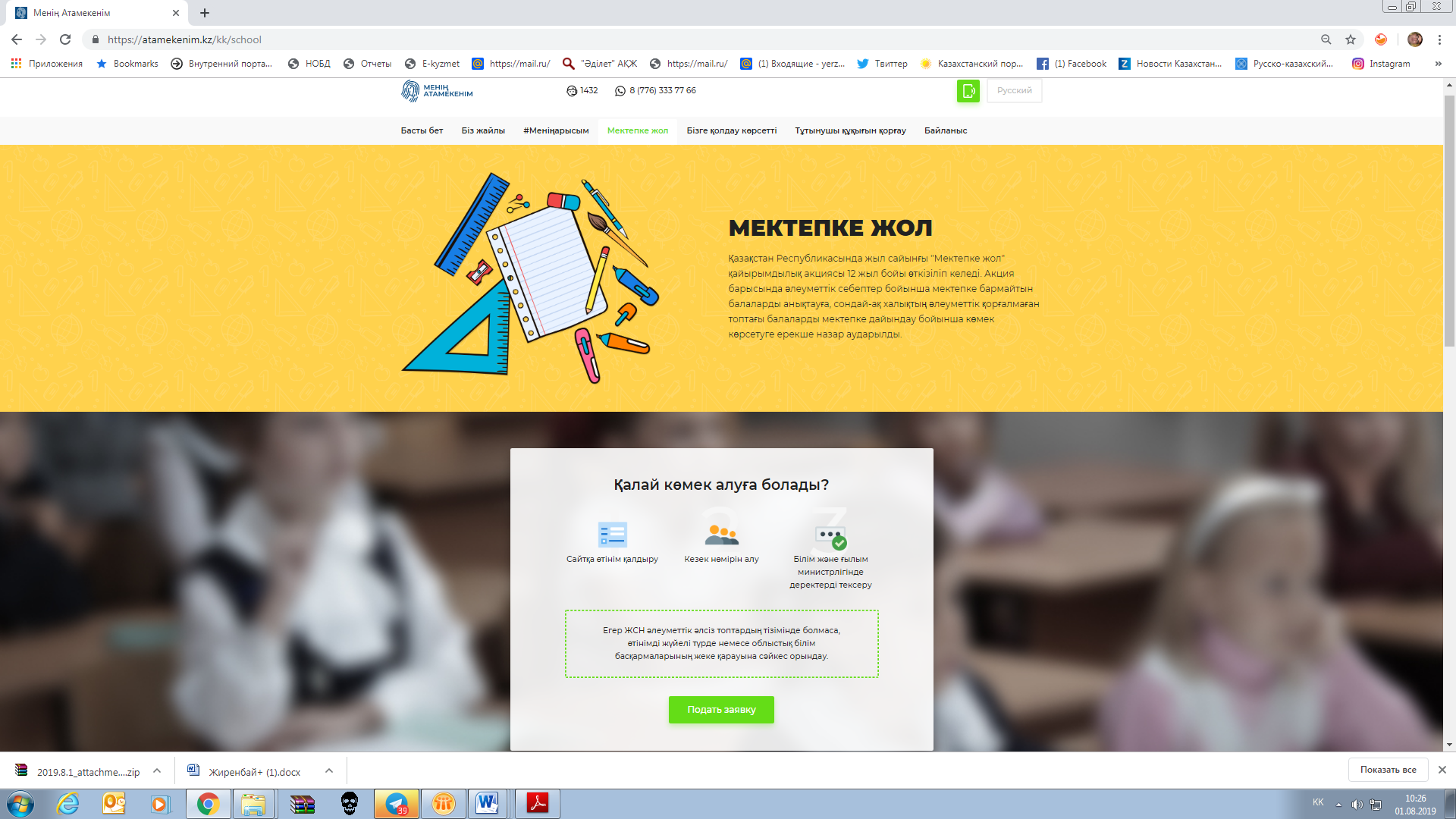 3. Қадам. «Өтінім беру» қойындысын таңдау және алаңдарды толтыру.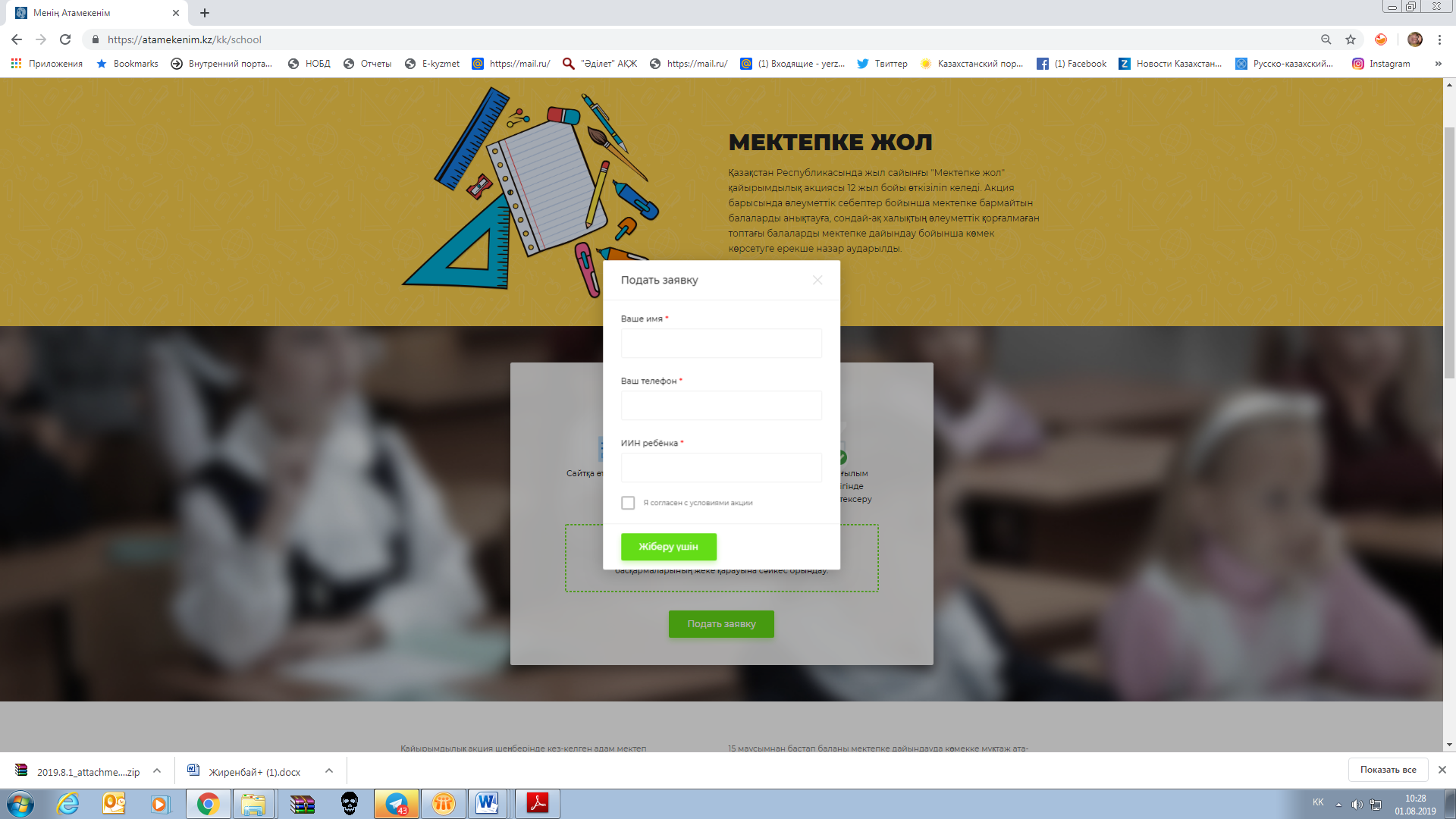 